Corrections Management (Management of Segregation and Separate Confinement) Policy 2019Notifiable instrument NI2019-381made under the  Corrections Management Act 2007, s14 (Corrections policies and operating procedures)1	Name of instrumentThis instrument is the Corrections Management (Management of Segregation and Separate Confinement) Policy 2019.2	CommencementThis instrument commences on the day after its notification day.3	PolicyI make this policy to facilitate the effective and efficient management of correctional services.4	RevocationThis policy revokes the Corrections Management (Segregation) Policy 2014 (No 1) [NI2014-544] and Corrections Management (Management Unit) Policy 2011 [NI2011-48].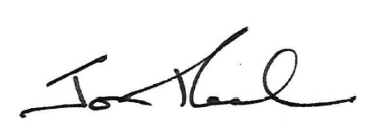 Jon PeachExecutive Director ACT Corrective Services13 June 2019Contents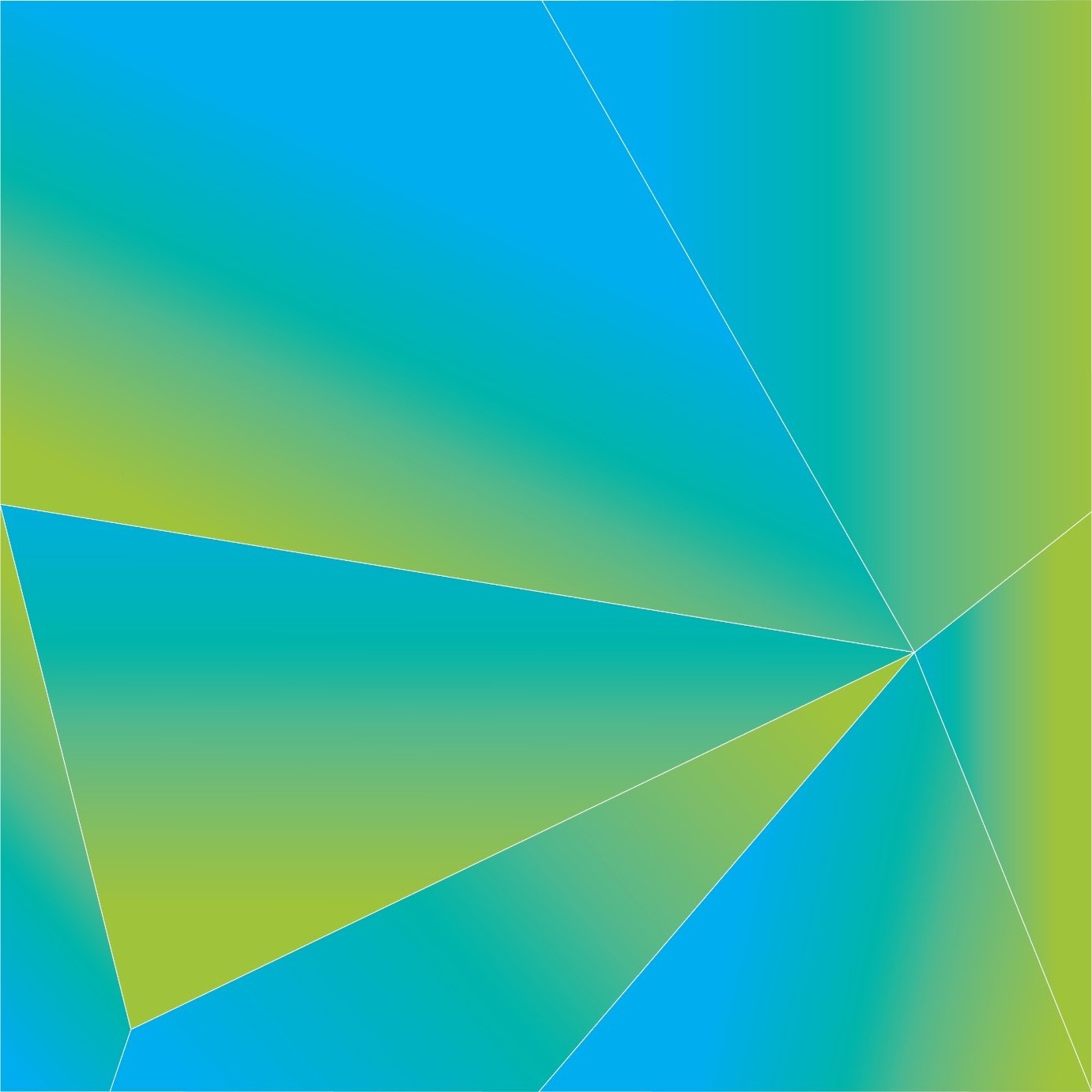 1	PURPOSE	32	SCOPE	33	DEFINITIONS	34	PRINCIPLES	45	MANAGEMENT OF SEGREGATION AND SEPARATE CONFINEMENT	56	PLACEMENT ON SEGREGATION	67	Notification of segregation	98	SEGREGATION REGIMES	109	REVIEW OF SEGREGATION	1010	EXIT PLANS	1311	SEPARATE CONFINEMENT	1412	VISITS AND GOVERNANCE OF DETAINEES ON SEGREGATION OR SEPARATE CONFINEMENT	1513	RELATED DOCUMENTS	16PURPOSEACT Corrective Services (ACTCS) is committed to ensuring that detainees are managed and supported through the least restrictive practices required to ensure that safety and good order of a correctional centre is maintained. ACTCS recognises the significant impact that segregation and separate confinement regimes can have on the mental health of a detainee and is committed to ensuring that such impacts are minimised as far as practicable.This policy establishes clear requirements for correctional centres to manage the segregation and separate confinement of detainees in a safe, secure, decent and humane manner.SCOPE This policy applies to all correctional centres in the ACT.Where required, the General Manager Custodial Operations will establish operational procedures under this policy.DEFINITIONSAdjudicatorA person appointed by the Minister under section 177 of the Corrections Management Act 2007 (ACT) to review certain decisions made in an ACT correctional centre.Business DayA day that is not:Saturday or Sunday; ora public holiday in the ACT.Investigative segregationInvestigative segregation must only occur following an incident or event where there are reasonable grounds that the opportunity for the detainee to associate with anyone else creates, or is likely to create, a risk of:harm, or threatened harm, to the detainee or anyone else;the perverting, or attempted perverting, of an investigation according to chapter 10 of the Corrections Management Act 2007 (ACT); orundermining security or good order at a correctional centre.Management UnitA specific and designated unit within a correctional centre purposed to house detainees on segregation or separate confinement.SegregationThe restriction or denial of the detainee's opportunity to go to, or be in, a particular part of a correctional centre, or to associate with other detainees. Segregation only occurs when it is necessary on reasonable grounds to protect:the safety of the detainee;the safety of anyone else at a correctional centre;security or good order at a correctional centre; to assess the physical or mental health of a detainee;to protect anyone from harm because of the detainee's physical or mental health; oragainst the spread of disease.Segregation is not a punishment and cannot be used for disciplinary reasons.Separate confinementConfinement of a detainee in a cell, away from other detainees, as an administrative penalty for a disciplinary breach according to the Discipline Policy and chapter 10 of the Corrections Management Act 2007 (ACT).PRINCIPLESSegregation must only be used when it is justifiable and not as a punishment (Human Rights Principles for ACT Correctional Centres).Detainees must not automatically be denied access to activities consistent with the fulfilment of their sentence management plan simply because they are being managed according to this policy.Detainees must continue to receive the minimum entitlements legislated in chapter 6 of the Corrections Management Act 2007 (ACT).The impact of segregation on the mental health of a detainee must be taken into consideration when reviewing a segregation or separate confinement direction, and managed according to the Management of At-Risk Detainees Policy where appropriate.Detainees must not remain under segregation or separate confinement beyond the expiry date of the direction, and must be removed as soon as practicable on the expiry day of the direction.Any direction to place a detainee in segregation or separate confinement must include cultural considerations, particularly for Aboriginal and Torres Strait Islander detainees who have distinct cultural rights under section 27(2) of the Human Rights Act 2004 (ACT):to maintain, control, protect and develop their:cultural heritage, practice and observance;languages and knowledge; and kinship ties.The General Manager Custodial Operations (GMCO) will establish methods to record:the time out of cell hours for each detainee;the staff on duty; and visits to detainees under this policy.All documents under this policy must be stored in a detainee’s electronic record system.MANAGEMENT OF SEGREGATION AND SEPARATE CONFINEMENTThe GMCO will establish locations for segregation and separate confinement, including a Management Unit.Where other locations are required to be used for the purpose of this policy due to capacity or cohort management complexities, for example female detainees, the GMCO will identify suitable areas for approval and designation by the Executive Director (D3.F4: Segregation/Separate Confinement Location - Authority).The GMCO will review authorised locations under section 5.2 at least once every 12 months.The GMCO will establish governance arrangements to meet the requirements of this policy, including a register of:the full name;PID;time and location of first segregation;time and date of health assessment;time and date of segregation review/s; andtime and date of exit from segregation,for all detainees managed under this policy.A copy of this register must be provided to the Manager Quality Assurance via email to ACTCSOperationalCompliance@act.gov.au and CC’ed to the Executive Director ACTCS each Friday before close of business.A detainee’s Case Manager, Welfare Officer, and Indigenous Liaison Officer where relevant, must be informed via email within one (1) business day of a detainee being placed in segregation or separate confinement.StaffingThe appointment of staff to a Management Unit must be based on a custodial officer’s:competence in dealing with difficult situations; ability to develop constructive and positive relationships with detainees; andability to encourage positive changes in detainee behaviour.The GMCO must endorse all staff appointments.The GMCO must conduct an annual review of all staff appointments to a Management Unit.No staff member will be rostered consistently within a Management Unit for greater than a two (2) year period.All staff appointed to a Management Unit under section 5.7 must be current in the following training:Use of Force;First Aid;Breathing Apparatus;Mental Health Awareness; and Suicide and Self-Harm.The GMCO is responsible for ensuring the development of induction procedures for staff appointed to a Management Unit, and that all staff receive induction training specific to a Management Unit before commencement.PLACEMENT ON SEGREGATION The GMCO may delegate authority to segregate a detainee to the Head of Security and Duty Manager.When the Head of Security and/or Duty Manager of a correctional centre is considering segregating a detainee under the Corrections Management Act 2007 (ACT), they must justify which section the detainee is to be segregated under based on relevant information and the balance of probabilities (D3.F1: Initial Segregation Form).The segregation process must clearly state how the direction mitigates the risk/s the detainee is presenting at that time (D3.F1: Initial Segregation Form).A detainee will be assessed by a Justice Health Doctor or Registered Nurse within two (2) hours of a direction to segregate a detainee, as far as practicable and according to section 12.5 (D3.F3: Initial Health Screening).If Justice Health recommend that a detainee is not segregated for clinical reasons, the Head of Security, Duty Manager, or Officer-in-Charge in their absence, must hold an immediate Healthcare Review Meeting to make a decision on the segregation direction (D3.F5: Healthcare Review Meeting). The Head of Security and/or Duty Manager can segregate a detainee if they believe, on reasonable grounds:Length of segregation Periods of segregation must not exceed the maximum timespan for a direction under this policy:Continuation of a detainee’s segregation only occurs after a review according to section 9.Notification of segregation Within two (2) hours of a segregation direction under section 6, a detainee must:be given a copy of the segregation direction (D3.F1: Initial Segregation Form), including:the reasons for direction;that the direction will be reviewed within three (3) business days;information that they may request an adjudicator review a direction within seven (7) days:under section 96 of the Corrections Management Act 2007 (ACT) for a segregation direction; orunder section 164 of the Corrections Management Act 2007 (ACT) for investigative segregation; andinformation that they have the right to complain about the direction to an Official Visitor, Human Rights Commission, and/or Ombudsman.be given in writing the rules and regime of the location under section 5, and the way in which the minimum entitlements will be provided, including:lock-in hours;health visits;meal and exercise times;access to services;appeals processes;how to access their case manager; andscheduled visits under section 12.4.A detainee must be asked to acknowledge, by signing, receipt of the documents related to the direction and that they have been informed and understand the reasons for the segregation or separate confinement (D3.F1: Initial Segregation Form).If a detainee refuses to acknowledge, or is unable to, this must be noted on the direction. Staff must ensure that any detainee with communication difficulties or English as a second language understands the information in the direction.Where a detainee is under the care of the Public Trustee and Guardian, the Head of Security, or Duty Manager in their absence, is responsible for ensuring the Public Trustee and Guardian is notified each time the detainee is placed in segregation or separate confinement.SEGREGATION REGIMESDetainees under this policy must not be subject to any restrictions that are no more necessary than to protect the detainee concerned or to maintain safety, security and good order of a correctional centre.The regime for detainees under this policy will be as full as possible according to the Regime Planning Policy.Appropriate adjustments should be made to allow ongoing access to education or work as far as practicable.Example: Educational work provided to a detainee and completed in-cell.The regime for a detainee under this policy, as far as practicable and if not inconsistent with the segregation direction, should be consistent with the detainee’s access to privileges (D3.F1: Initial Segregation Form; D3.F7: Exit Plan).Staff must record in the detainee electronic record system each time a detainee declines a minimum entitlement in chapter 6 of the Corrections Management Act 2007 (ACT) (D3.F8: Management Unit Daily Log).REVIEW OF SEGREGATION A review of segregation must occur (D3.F6: Segregation Review Form):All documents relevant to the direction are provided to the reviewer, including information on the effectiveness of the direction and exit plan.An exit plan must be created according to section 10 and provided to the detainee (D3.F7: Segregation Exit Plan).Justice Health must be invited to attend, or provide relevant information for, each multi-disciplinary meeting.The Indigenous Services Coordinator must attend each multi-disciplinary meeting to provide advice on cultural considerations and options to encourage prosocial links for Aboriginal and Torres Strait Islander detainees.If the direction is changed, the new direction starts from the date the detainee was placed on the new direction. Example: the detainee is moved from investigative segregation to segregation for safety, security and good order of a correctional centre.If a detainee’s behaviour and/or activities continue to present a risk under section 6.6, a review of the detainee’s security classification may also be required under section 80 of the Corrections Management ACT 2007 (ACT).EXIT PLANSDetainees under this policy will have an exit plan developed by the Head of Security, or Duty Manager in their absence, at the first review of segregation according to section 9.1.Exit plans must set reasonable, specific and time-bound targets for a detainee to meet (D3.F7: Segregation Exit Plan).Examples may include: participating in anger management counselling within seven (7) days, or not raising their voice to any person for seven (7) days.The Head of Security, or Duty Manager in their absence, will exercise discretion on developing an exit plan for detainees segregated under section 92 of the Corrections Management Act 2007 (ACT). A detainee’s engagement with their exit plan will be taken into consideration at each segregation review under section 9.1.SEPARATE CONFINEMENT An administrative penalty of separate confinement for a disciplinary breach can be awarded according to the Discipline Policy and chapter 10 of the Corrections Management Act 2007 (ACT).Detainees are notified of their placement in a separate confinement regime at a disciplinary hearing according to the Discipline Policy.A detainee must be assessed by a Justice Health Doctor or Registered Nurse within two (2) hours of a detainee placed in separate confinement, as far as practicable (D3.F3: Initial Health Screening).If Justice Health recommends that there are clinical reasons why a detainee is not to be placed in separate confinement, the Head of Security, Duty Manager, or Office-in-Charge in their absence, must hold an immediate Healthcare Review Meeting to consider the administrative penalty (D3.F5: Healthcare Review Meeting). A detainee’s entitlements while on separate confinement will be determined on an individual basis as part of the disciplinary hearing (D3.F2: Separate confinement authority), and may limit the detainee’s access to:out of cell hourstelevision and computerphone callsbuy-upsvisitsin cell propertyeducation and programslibraryexercise.A review of separate confinement must occur in accordance with the Discipline Policy.VISITS AND GOVERNANCE OF DETAINEES ON SEGREGATION OR SEPARATE CONFINEMENT    Recording of attendance and interactions at the Management UnitA daily log of all staff on duty in a Management Unit must be maintained (D3.F8: Management Unit Daily Log).All visitors (including other staff) must be recorded and include the purpose of visit, and any detainee visited (D3.F8: Management Unit Daily Log).Management Unit staff must record all interactions and feedback provided to a detainee on the detainee’s electronic record system.Staff visitsA detainee under this policy must be visited by:If a detainee cannot be visited by a Justice Health Doctor or Registered Nurse within two (2) hours of placement under section 12.4, the detainee must be placed on a thirty (30) minute observation routine, or in accordance with any current observation routine of less than thirty (30) minutes.RELATED DOCUMENTSA – Annex 1 – AMC Segregation and Separate Confinement AreasB – Annex 2 – Information sheet: The effects of segregation and separate confinementC – D3.F1: Initial Segregation FormD – D3.F2: Separate Confinement Authority FormE – D3.F3: Initial Health Screening Form – Segregation/Separate ConfinementF – D3.F4: Segregation/Separate Confinement Location - AuthorityG – D3.F5: Healthcare Review Meeting – Segregation/Separate ConfinementH – D3.F6: Segregation Review FormI – D3.F7: Segregation Exit PlanJ – D3.F8: Management Unit Daily LogK – Segregation Operating ProcedureL – Separate Confinement Operating ProcedureM – Discipline PolicyN – Management of At-Risk Detainees PolicyO – Regime Planning PolicyJon Peach 
Executive Director 
ACT Corrective Services 
13 June 2019Document detailsSectionSection90 (safety and security)The direction is necessary and prudent to protect (a) the safety of anyone else at a correctional centre, or (b) security and good order at a correctional centre.The direction is necessary and prudent to protect (a) the safety of anyone else at a correctional centre, or (b) security and good order at a correctional centre.91 (protective custody)The direction is necessary or prudent to protect the safety of the detainee.The direction is necessary or prudent to protect the safety of the detainee.92 (health)The direction is necessary or prudent (a) to assess the detainee’s physical or mental health, or (b) to prevent the spread of disease.The direction is necessary or prudent (a) to assess the detainee’s physical or mental health, or (b) to prevent the spread of disease.156, 158, 160 (investigative segregation)The direction is necessary or prudent after an incident or event because the opportunity for the detainee to associate with anyone else creates, or is likely to create, a risk of (a) harm or threatened harm to any person, or (b) the perverting, or attempted perverting, of an investigation, or (c) undermining security or good order at a correctional centre. The direction is necessary or prudent after an incident or event because the opportunity for the detainee to associate with anyone else creates, or is likely to create, a risk of (a) harm or threatened harm to any person, or (b) the perverting, or attempted perverting, of an investigation, or (c) undermining security or good order at a correctional centre. SectionTypeMaximum timespan90 (safety and security)InitialWithin three (3) business days after the direction is approved.90 (safety and security)ContinuationSubject to the following reviews according to section 9:By the GMCO every seven (7) days;By the Executive Director every 21 days,for a maximum of 90 days unless a new direction is approved.91 (protective custody)InitialWithin three (3) business days after the direction is approved.91 (protective custody)ContinuationSubject to the following reviews according to section 9:By the GMCO every seven (7) days;By the Executive Director every 21 days,for a maximum of 90 days unless a new direction is approved.92 (health)InitialWithin three (3) business days after the direction is approved.92 (health)ContinuationMaximum of 21 days after the initial segregation direction; or according to any further direction following a review under section 9; ora recommendation from the Health Centre Manager to revoke the direction.156, 158, 160 (investigative segregation)InitialThree (3) business days after the direction is approved.SectionResponsible personReviews90 (safety and security)Head of Security, or Duty Manager in their absenceMust review within three (3) business days, and decide if there is justification for the direction to continue. The review must consider clear targets for the detainee to reintegrate, and responding to the identified risk/s.90 (safety and security)Head of Security, or Duty Manager in their absenceMust chair a multi-disciplinary meeting each week, to consider the behaviour and attitude of the detainee, mental health and the effect of segregation on the detainee, clear targets for the detainee to reintegrate, and privileges that will be added or rewarded.90 (safety and security)Head of Security, or Duty Manager in their absenceMust revoke if there ceases to be justification for continuing with the direction.90 (safety and security)GMCOMust review the direction every seven (7) days and support or revoke the decision.90 (safety and security)GMCOMust review the direction within seven (7) days of receipt of a detainee request, and provide a written response to the detainee.90 (safety and security)Executive Director, ACTCSMust review the direction every 21 days and support or revoke the decision. 90 (safety and security)AdjudicatorMust review the direction when requested by a detainee.91 (protective custody)Head of Security, or Duty Manager in their absenceMust chair a review within three (3) business days, and decide if there is justification for the direction to continue. The review must consider clear targets for the detainee to reintegrate, and responding to the identified risk/s.91 (protective custody)Head of Security, or Duty Manager in their absenceMust chair a multi-disciplinary meeting each week, to consider the behaviour and attitude of the detainee, mental health and the effect of segregation on the detainee, clear targets for the detainee to reintegrate, and privileges that will be added or rewarded.91 (protective custody)Head of Security, or Duty Manager in their absenceMust revoke if there ceases to be justification for continuing with the direction.91 (protective custody)GMCOMust review the direction every seven (7) days and support or revoke the decision.91 (protective custody)GMCOMust review the direction within seven (7) days of receipt of a detainee request, and provide a written response to the detainee.91 (protective custody)Executive Director, ACTCSMust review the direction every 21 days and support or revoke the decision.91 (protective custody)AdjudicatorMust review the direction when requested by a detainee.92 (health)Head of Security, or Duty Manager in their absenceMust chair a review within three (3) business days, and decide if there is justification for the direction to continue. The review must consider clear targets for the detainee to reintegrate, and responding to the identified risk/s.92 (health)Head of Security, or Duty Manager in their absenceMust chair a multi-disciplinary meeting each week, to consider the detainee’s health condition, mental health and the effect of segregation on the detainee.92 (health)Head of Security, or Duty Manager in their absenceMust revoke when recommended by Justice Health that there is no justification for continuing with the direction.92 (health)GMCOMust review the direction every seven (7) days and support or revoke the decision.92 (health)GMCOMust review the direction within seven (7) days of receipt of a detainee request, and provide a written response to the detainee.92 (health)Executive Director, ACTCSMust review the direction every 21 days and support or revoke the decision.92 (health)AdjudicatorMust review the direction when requested by a detainee.160 and 161 (investigative segregation)Head of Security, or Duty Manager in their absenceMust chair a review within three (3) business days, and decide if there is justification for a new direction under section 90 or 91 of the Corrections Management Act 2007 (ACT). 160 and 161 (investigative segregation)Head of Security, or Duty Manager in their absenceMust revoke if there ceases to be justification for continuing with the direction.160 and 161 (investigative segregation)GMCOMust review the direction every seven (7) days and support or revoke the decision. 160 and 161 (investigative segregation)GMCOMust review the direction within seven (7) days of receipt of a detainee request, and provide a written response to the detainee.160 and 161 (investigative segregation)Executive Director, ACTCSMust review the direction every 21 days and support or revoke the decision.160 and 161 (investigative segregation)AdjudicatorMust review the direction when requested by a detainee.Duty Manager when on duty, or the Officer-in-Charge (CO4) At least once a dayThe purpose for the visit is for the detainee to have the opportunity to raise any issues or concerns they have regarding their segregation, treatment, etc.GMCOAt least once each week, to ensure appropriate oversight of detainees under this policy.Case ManagerWelfare OfficerIndigenous Liaison OfficerWithin two (2) business days of notificationA detainee’s Case Manager, Welfare Officer, and Indigenous Liaison Officer where relevant, must be notified when a detainee is placed on segregation or separate confinement according to section 5.5. ChaplainAt least once each weekExecutive Director, ACTCSAt least once each monthHealthcare Justice Health Doctor or Registered NurseWithin two (2) hours of placement, or according to section 12.5, to complete an initial health screening (D3.F3: Initial Health Screening).Justice Health ProfessionalAt least once a day, to assess the physical and mental health of the detainee.Management Unit staff must also record any recommendations or feedback on the detainee’s electronic record system.Aboriginal and Torres Strait Islander detaineesAboriginal and Torres Strait Islander detaineesCommunity elders The Indigenous Services Coordinator is responsible for arranging the attendance of a community elder subject to their earliest availability to attend.CriteriaDetailsDocument title:Corrections Management (Management of Segregation and Separate Confinement) Policy 2019    Document owner/approver:Executive Director,  ACT Corrective ServicesDate effective:The day after the notification date Review date:Three years after the notification date Compliance with law:This policy reflects the requirements of the Corrections Management (Policy Framework) Policy 2019Responsible officer: General Manager Custodial OperationsVersion Control Version Control Version Control Version Control Version no. Date DescriptionAuthorV1December-18First IssuedL Kazak